AANMELDFORMULIERTriagist in OpleidingHet volledig ingevulde aanmeldingsformulier graag retourneren naar: administratie@latonatrainingen.nlAanmelding voor de Opleiding tot TriagistDatum aanmelding:Datum aanvang Opleiding tot Triagist:De HDS meldt onderstaand persoon aan voor de Opleiding tot Triagist:Personalia Triagist in OpleidingRoepnaam:Meisjesachternaam:Echtgenoot(o)te van:Telefoonnummer mobiel:E-mail adres:Gegevens van de betrokken PraktijkbegeleiderVoor en achternaam:E-mail adres:Telefoonnummer mobiel:Werkdagen:De Triagist in Opleiding 					 Verwijder wat niet van toepassing isHeeft een diploma doktersassistent						ja / neeIndien neeHeeft een diploma uit de lijst gelijkgestelde diploma’s (MBO4 zorg)		ja / neeZo ja, geef aan welk diploma: …………………………….Zo nee, is geschikt op basis van een eigen beoordeling door de HDS		ja / nee Bijsluiten indien eigen beoordeling HDSmotivatie eigen beoordeling door HDSIndien van toepassing de uitslag van de entreetoetsAlgemene voorwaardenDe algemene voorwaarden van Latona zijn van toepassing en kunt u hier vinden:  Algemene-Voorwaarden-NRTO-B2B.pdfOverige bepalingenBij annulering van een schriftelijke bevestigde deelname aan de opleiding geldt dat u als opdrachtgever tot twee (2) weken voor aanvang van de opleiding deelname kunt annuleren zonder bijkomende kosten. Bij annulering binnen twee (2) weken voor aanvang van de opleiding wordt 50% van de opleidingskosten in rekening gebracht. Voor het regelen van een inhaaldag wordt € 25,- administratiekosten in rekening gebracht.FacturatieFacturatie vindt in twee (2) termijnen plaats. Bij aanvang van de opleiding en na de laatste lesdag. Ter attentie van:Adres:Kostenplaats (indien nodig):OndertekeningDatum: Handtekening:Naam HDS: Naam opdrachtgever: Functie opdrachtgever: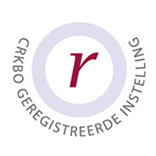 De opleiding wordt uitgevoerd door Latona Organisatie- & Opleidingsadvies opererend onder de juridische entiteit Breederode B.V. Latona Organisatie- & Opleidingsadvies is als onderdeel van Breederode Hogeschool CKRBO geaccrediteerd. Dit betekent dat wij ons opleidings- en trainingsaanbod BTW-vrij mogen aanbieden.